CURRICULUMVITAE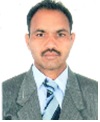 MR. DATTATRAYADATTATRAYA.370137@2freemail.com 	 OBJECTIVE:To be the part of an organization where the working environment fosters a continuous learning process and where my experience would be exploited for maximum mutual benefits.SKILLS:Self-Motivated, hardworking and goal achievement with flexibility resourcefulness and commitment.Effective communication with exceptional analytical and problem solving skill.Strong leadership with traits with ability to bring out the best in other while creating a healthy and friendly work environment.Deals with internal & external customer at the level via phone & emails to ensure successful communication via actively listing and probing questions.HANDLED MAJOR PROJECT: Fujairah Power plant: servicing co plate heat exchangerAllu Mill Tech. Ras Al Khaimahindustrial area.Concrod Hotel world tread center Dubai: HVAC systems PHE servicing.U.S. Navy ship engine room PHE servicing.Turkey Navy Ship servicing : Fujairah portAbu Dhabi  gas plant (GASCO) : servicing of heat exchanger,Jindal power plant Odisha (India).Tata steel & power plant Gujarat(India).Mother Dairy milk and powder plant , IndiaCoco-Cola Pune, India.United Breweries  IndiaWORK EXPERIENCE:Maintenance Supervisor @ INNOVERRA Middle East (FZC)from 20 April 2016 till dateResponsibilities:Maintenance of existing chiller, new chiller unit installation,commissioning& trouble shooting.Retrofit chiller &Retro Heat pump. Installation & commissioning.Material purchasing, attending customer meeting. Good Project Engineer/ Team leader and technical knowledge.Maintenance supervisor  @ Jord Industries FZC Sharjah (UAE)from Dec 2013 to Feb. 2015Responsibilities:Manufacturing experience of Plate type Heat Exchanger, Shell and tube type Heat Exchanger, air cool heat exchanger, finned tube.Trouble shooting of heat exchanger and servicing and re-assembling of heat exchanger, over-all maintenance of heat exchanger and compressor.After sales and servicing. Face to customer’s problem and resolution their issues. Maintenance of high riser & low riser building ETS room maintenance.Sr. Service Technician  @ TRANTER HEAT EXCHANGER MIDDLE EAST SHARJAH FZC from Feb 2013 to October 2013Responsibilities:Manufacturing experience of various type of plate heat exchanger, air cool heat exchanger.Various types of heat exchanger installation and commissioning in industrial or residential building HVAC systems.Maintenance of Heat Exchanger Pump Motors and other equipment’s. Servicing of plate type heat exchanger, shell type exchanger & tube type exchanger. Handling of customer problem and resolution.Handling store keeping activity successfully& reporting to Service/ Project Manager for handed project. Best experience handling of hydraulic tightens equipment and safety equipment.Production Shop Supervisor & service executive @ GEA ECOFLEX (INDIA) Pvt. Ltd. PUNE from April 2003 to Jan 2013Responsibilities:Leading manufacturing of plate type Heat Exchanger company, world group company Handling of fabrication shop, arrange row material, of new plate heat exchanger and mostly knowledge of skid systems milk pasteurizer, chiller plate assembly and maintenance of all plate heat exchanger. Handling of Lathe machine, drilling m/c , sand blasting  painting  Servicing of shell and tube type  heat exchangers & compressor and all rotated machine Installation & servicing of Heat Exchanger on various sites ( Power Plant,Food Plant, Industrial units)Production Technician @ DOVER (INDIA) PVT. LTD. SANSWADI PUNE from June 2001 to March 2003Responsibilities:Manufacturing of various type plate heat exchanger.	Assembly of plate heat exchanger hydro testing, dispatching of finish goods.  Painting and use of all machines like Lathe m/c, Drill m/c, polishing m/c.Site servicing of heat exchanger resolve of customer problem.Trainee operator @ BHARAT FORGE CO. LTD MUNDHAVA PUNE from August 1996 to May 1997Responsibilities:Manufacturing of leading forging material of crank shaft for automobile industry.Operating of lathe m/c, Drilling m/c, inspection of final material.Packing all final goods and dispatching material ACADEMIC EDUCATION:PERSONAL DETAILS:Date of birth:      		1st June 1973Gender:			 Male Nationality:      			 IndianMarital status:    		MarriedLanguage:  			English, Hindi, and Marathi.I hereby declare that the above furnished information is true and therefore I am submitting my resume for your kind consideration. Technical ITI Turner Trade199361.28%Diploma in Mechanical2007B GradeComputer Courses CCC Passed2008B Grade